                  KАРАР                                                        ПОСТАНОВЛЕНИЕ     20 апрель 2018й.                      № 31                    20 апреля 2018г. О проведении месячника пожарной безопасности	В соответствии с постановлением Правительства Республики Башкортостан от 16 апреля 2012 года № 111 «О ежегодном комплексе мероприятий по обеспечению пожарной безопасности в весенне-летний период на территории Республики Башкортостан» и приказом Главного управления МЧС России по Республике Башкортостан от 28 декабря 2017 года №778п «О плане основных мероприятий Главного управления МЧС России по Республике Башкортостан на 2018 год, П О С Т А Н О В Л Я Ю:1. Провести с 20 апреля по 20 май 2018 года в сельском поселении Кожай-Семеновский сельсовет муниципального района Миякинский район Республики Башкортостан месячник пожарной безопасности согласно приложенному плану.2. Представить информацию о выполнении мероприятий месячника по электронной почте на адрес eddsmiaki@mail.ru (с пометкой «Информация по месячник пожарной безопасности 2018 г.) до 20 мая 2018 года3. Контроль за исполнением настоящего постановления оставляю за собой.Глава сельского поселения                                  	                             Р.А. КаримовПриложение № 1к постановлению главы сельского поселения Кожай-Семеновский сельсовет муниципального района Миякинский район Республики Башкортостанот 20 апреля  2018 г. № 31ПЛАНорганизационно-практических мероприятий, направленных на стабилизацию обстановки с пожарами и их последствий в период проведения месячника пожарной безопасности с 20 апреля по 20 май 2018 годаБашkортостан РеспубликаhыМиəкə районы муниципаль районыныn Кожай-Семеновка ауыл советы ауыл билəмəhе хакимиəте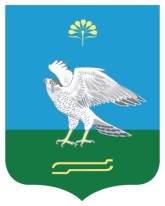 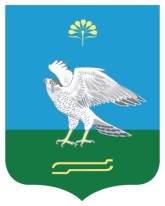 Администрация сельского поселения Кожай-Семеновский сельсовет муниципального района Миякинский район Республика БашкортостанБашkортостан РеспубликаhыМиəкə районы муниципаль районыныn Кожай-Семеновка ауыл советы ауыл билəмəhе хакимиəтеАдминистрация сельского поселения Кожай-Семеновский сельсовет муниципального района Миякинский район Республика Башкортостан№ п/пНаименование мероприятийСрок выполненияОтветственные за выполнение12341.Провести подворные обходы жилья граждан с целью проведения обучения населения мерам пожарной безопасности. В случае выявления грубейших нарушениях требований пожарной безопасности, которые могут привести к пожару, немедленно сообщить в отделение надзорной деятельности  Миякинского района для принятия конкретных решений.В период проведения месячника пожарной безопасностиАдминистрация СП,добровольные пожарные формирования СП2Организовать размещения на информационных стендах  информацию по предупреждению пожаров в населенных пунктах, по причинам детской шалости и неосторожного обращения с огнем, а также пала прошлогодней травы и разжиганию костров в лесахВ период проведения месячника пожарной безопасностиАдминистрация СП3Разработать, размножить и раздать населению памятки и листовки по обеспечению безопасности в весенне-летний период 2018 года.В период проведения месячника пожарной безопасностиАдминистрация СП4Провести сходы граждан и собрания на которых проинформировать население о запрете сжигания мусора на территории населенных пунктов и складировании грубых кормов и горючих материалов в противопожарных разрывах между строениями.В период проведения месячника пожарной безопасностиАдминистрация СП,руководители организаций и учреждений5Принять все необходимые меры по выполнению предложенных отделением надзорной деятельности по Бижбулякскому и Миякинскому районам указанных в предписаниях противопожарных мероприятий, имеющуюся  технику привлекаемую для подвоза воды к месту пожара согласно утвержденного плана привлечения сил и средств для тушения пожаров содержать в исправном рабочем состоянии.В период проведения месячника пожарной безопасностиАдминистрация СП,руководители организаций и учреждений6Усилить профилактическую работу по проверке жилья граждан, а также провести внеплановые рейды совместно с участковыми полиции ОВД по Миякинского району, представителями ЖКХ, заброшенных строений, подвалов, чердаков с целью выявления мест возможного нахождения лиц без определенного места жительства и неблагополучных семей. В период проведения месячника пожарной безопасностиАдминистрация СПОНД  Миякинского района,ОВД по Миякинскому району (по согласованию)7Провести очистку территорий от мусора и отходов, где не созданы, добровольные пожарные дружины.В период проведения месячника пожарной безопасностиАдминистрация СП8Провести дополнительные родительские собрания, на которых осветить вопросы недопущения детской шалости с огнем в период летнего отдыха.В период проведения месячника пожарной безопасностиДиректора школ (по согласованию)